CURRICULUMUNDERGRADUATE PROGRAMAGRIBUSINESS STUDY PROGRAM2011-2014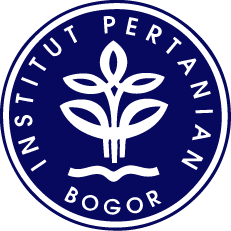 DEPARTMENT OF AGRIBUSINESSFACULTY OF ECONOMICS AND MANAGEMENTBOGOR AGRICULTURAL UNIVERSITY2014MAJOR					: AGRIBUSINESSMAJOR LEARNING OUTCOMES	:MINOR	: AGRIBUSINESS ENTREPRENEURSHIP	Minor Learning Outcomes	:Able to think critically and to demonstrate problem-solving skills in tropical agribusinessAble to effectively and convincingly present the business ideas in concise written statement, project report paper, and oral presentationAble to identify and to analyze local and global tropical agribusiness environmentAble to establish business plan in tropical agribusinessCOURSES*) Credit is not countedMINOR COURSES: AGRIBUSINESS ENTREPRENEURSHIP COURSES DESCRIPTIONThis course discusses the concept of entrepreneurship and development of entrepreneurship, how to develop personality and entrepreneur motivation and to identify opportunities in business, Entrepreneur’s characteristic, the process in finding and developing entrepreneur’s idea and to design a business.Heny K. DaryantoThis course discusses the concept and scope of business, agribusiness system and linkage between its subsystem, exploration of business environment, application of economic principle in business, decision making under risk and uncertainty and application of management principles in business.Anna FariyantiThis course discusses the development of entrepreneurship concept and challenges in entrepreneurship, process in understanding character and entrepreneurship in individual perspectives, development in creativity and innovation in entrepreneurship, intra-preneurship and others, women entrepreneurship, home business, introduction to business plan and business development.Rachmat PambudyThis course discusses statistical methods, non-parametric bivariate interdependency; non-parametric bivariate dependency, multivariate dependency; and multivariate interdependency.Nunung KusnadiThis course discusses the problems, development and the role of business information system, the definition of system, information and business information system, the structure of business information system, concept and information technology in business, system life cycle in business information system, evaluation and quality assurance in business information system, and ethical implication of business information system.BurhanuddinThis course discusses negotiation and business advocacy as a communication process; supporting communication in negotiation and advocacy: verbal and non verbal communication, cultural communication, the role of business presentation and public relation in negotiation; Preparation of negotiation: Steps in Negotiation, effective negotiation structure, conflict management, reaching agreement, negotiation through telephone and email, business advocacy preparation, steps in business advocacy, introduction to business problems, problem solving techniques in business advocacy.Yanti N. MuflikhThis course discusses the definition, scope and the theory of leadership; value, behavior and leadership style, communication, negotiation, decision making and motivation in leadership and conflict management in organization and business society.Wahyu Budi PriatnaThis course applies microeconomics principle in managerial decision making, which consists of demand analysis and forecasting, production and cost analysis, price determination, profit maximization, sensitivity analysis, risk and uncertainty and capital allocation. 	Amzul RifinThis course discusses the scope and objective of law and business ethics, firm theory and corporation, system and internal governance structure in business law perspective, system and structure of external governance in business law perspective, law aspects in firm and business operational, business law jurisprudence, the definition and development of thoughts in business ethics and characteristics and implementation of business ethics.		SuharnoThis course discusses business analysis and decision making using deterministic models, linear programming and its variance (goal, integer, transportation, transhipment, assignment) and analytical hierarchy process using computer software. Nunung KusnadiThis course discusses the definition and role of forecasting method, covering quantitative forecasting method such as time series and causal model and also qualitative forecasting which is common used in business decision process.Amzul RifinThis course discusses the scope of demand behavior and market dynamics, process and purchasing decision behavior, environment influence in purchasing decision making, individual difference in decision making, psychological process, and demand behavior of global consumer, consumerism and social responsibility.Rita NurmalinaThis course discusses the scope of farm business management, development of farm business management characteristics, organization, type, role of farm business management in agribusiness system, economic principle in farm business management, Production factors in farm business management, farm business performance analysis and farm planning.Nunung KusnadiThis course discusses the Definition, Concept and Basic Principle of Business Risk and Risk Management, Characteristic of Business Risk, Risk Management Approach, Risk Analysis, Risk Management Techniques, Tools and Strategy.Anna FariyantiThis course discusses the definition, concept, scope and marketing management, marketing analysis using various approaches, market in marketing system, consumption and demand, production and supply, price and price structure, market over space and market over time, marketing margin and market integration, grading, standardization and market information, market structure, marketing institutional, marketing policy and marketing system of various agribusiness products.Ratna WinandiThis course discusses the definition, scope and the importance of business feasibility study, business or project cycle, aspects in business feasibility study, concept in cost and benefit, time value of money, investment criteria, cash flow and feasibility method and business appraisal.Rita NurmalinaThis course discusses the role of business research for decision maker, the expectation of businessman towards research result, to discuss and to give arguments scientifically regarding the choice of procedures and tools for doing research in business which consist of research planning, collecting data, analysis, interpretation and reporting and research presentation.Nunung KusnadiThis course discusses the factors that influence the development of international business, theory of international business, regional development cooperation (AFTA, APEC etc) and international business, WTO and international business, money market, investment and international business, identification of international business prospects, export and import, the application of international business and functional management practice in international business.Heny K. DaryantoThis course is designed to increase the capability and giving experience in business for students by increasing skills and students entrepreneurial behavior through idea invention and presentation, entrepreneurial creativity and innovation, entrepreneurial idea development, entrepreneurial planning and organizing, entrepreneurial actuating and controlling and monitoring and follow-up in doing business.BurhanuddinThis course discusses the definition and scope of agribusiness financing, the development and characteristic of firm and agribusiness financing policy, agribusiness financing: concept, need assessment, sources and the decision in choosing financing source and indirect agribusiness financing policy.Dwi RachminaThis course discusses the importance of institution in the development of agribusiness in Indonesia, the role of cooperatives in the development of agribusiness and various form of cooperation pattern between cooperatives with other institution in agribusiness development effectively and efficiently, the history of international and national cooperatives and various government policies concerning the development of cooperatives in Indonesia and other countries.Lukman M. BagaThis course discusses three main topics, theory which consists of economic theory, system theory and value chain theory; method and analysis tools needed in solving agribusiness development problems and basic characteristics and tropical agribusiness actual condition especially in Indonesia. This discussion is divided into two main parts, theoretical and empirical section regarding the character and contemporary condition of tropical agribusiness especially in Indonesia.SuharnoThis course discusses the scope, strategy and business policy, the process of decision strategy and agribusiness policy, strategy and generic business policy, strategy and business policy: production and marketing strategy and distribution policy, purchasing and supply strategy and value chain policy, financial strategy and policy, human resource strategy and policy, business collaboration strategy and policy, business ethics strategy and policy.Lukman M. BagaThis course discusses the definition and scope of business plan, the choice of idea in new business plan and business development/expansion idea, goods/services product planning, operation/production planning, goods/service marketing plan, human resource planning, business organization planning, business collaboration planning, financial planning and financial estimation and business risk estimation.Rita NurmalinaThis course discusses the scope and development problems and agribusiness politics, structure and the role of agribusiness, sources of growth, role and constraints of technology and agribusiness institutional, market and resource allocation, market and government failure, Policy analysis structure, surplus theory and elasticity, market policy, credit policy, marketing policy and technological policy.SuharnoThis course occupy the students skills of fieldwork to identify and analyse system of agribusiness  of main tropical commodities. Specifically,  the students are encouraged to identify problems, potency, and prospect and reccommend alternatives of strategic decision to develop agribusiness of commodities comprehensively based on empirical study. The students are devided into groups of 4-5 students. The students are also encouraged to build communication skills to express their ideas, discuss problems and solution with the tropical agribusiness community and motivate them. The students are provided with brief preparation lectures and outbond before they conduct fieldworks to ensure that they are ready ehough to go-field. Each group has a supervisor.TeamThis course is designed to provide students to present parts or whole research result as part of final project (thesis) in the seminar class which moderated by the supervisor (s) in order to derive feedback from the audience of the seminar.       TeamThis course is a scientific report of the students as a final project report based on comprehensive analysis using primary data though conducting research and or using  secondary data according to scientofic research methods under the supervision of the final project report supervisor.TeamAspects of CompetencyLearning Outcomes and Sub Learning OutcomesAbility in work aspectAble to think critically and to demonstrate problem-solving skills in tropical agribusinessAble to effectively and convincingly present the business ideas in concise written statement, project report paper, and oral presentationAble to identify and to analyze local and global tropical agribusiness environmentAble to establish business plan in tropical agribusinessKnowledge aspectAble to recognize a wide range of perspective within the agribusiness systemAble to demonstrate understanding of  economics and             management             theories Able to master concept of  agribusiness system Able to master business principles and concepts in tropical              agribusiness Able to master entrepreneurial principles and concepts in       tropical  Agribusiness  Able to understand basic knowledge of technology in tropical                      AgribusinessAble to master an ethical understanding and perspective to tropical agribusiness EnvironmentAble to master concept of agribusiness environmentAble to understand business low and ethics on tropical          agribusinessManagerial skill aspectAble to demonstrate entrepreneurship and leadership skill in tropical                   Agribusiness		Able to formulate development strategy of tropical agribusinessAble to manage business organization in tropical agribusinessAble to work individually and in teamworkAble to work individually and in teamworkAble to motivate agribusiness community in developing tropical Agribusiness NOCODESUBJECT COURSECREDITUNITPREREQUISITESEMA.GENERAL BASIC COURSESGENERAL BASIC COURSES1IPB100Religion3(2-2)12IPB107Introduction to Agricultural Science2(2-0)13IPB108English3(2-2)14IPB111Pancasila Education2(1-2)15MAT100Introduction to Mathematics3(2-2)16BIO101General Biology2(2-0)17FIS103General Physics2(2-0)18KPM130General Sociology3(2-2)19AGB100Introduction to Entrepreneurship1(1-0)110IPB106Indonesia Language2(1-2)211IPB112Sports and Arts*)1(0-3)212MAT103Calculus3(2-2)213EKO100General Economics3(2-2)214KIM100General Chemistry2(2-0)2Subtotal of credits31BINTERDEPARTEMENTAL  COURSESINTERDEPARTEMENTAL  COURSES1MAN101Introduction to Management3(3-0)22MAN211Introduction to Accounting3(2-3)33EKO201Microeconomics Theory I3(2-3)34EKO203Macroeconomics Theory I3(2-3)35STK211Statistics Method3(2-2)36ESL211Agricultural Economics3(3-0)3Subtotal of credits18CMAJOR COURSESMAJOR COURSES1AGB111Principle of Business3(3-0)22AGB221Entrepreneurship3(2-3)3&43AGB203Quantitative Method for Business I3(2-3)STK21144AGB212Business Information System2(2-0)45AGB222Business Negotiation and Advocacy3(2-3)46AGB223Business Leadership2(2-0)47AGB231Managerial Economics3(2-3)EKO21148AGB232Business  Law and Ethics3(3-0)49AGB301Quantitative Method for Business II3(2-3)510AGB302Business Forecasting3(2-3)STK211511AGB311Dynamics of Agribusiness Market3(3-0)EKO211512AGB312Farm Business3(2-3)AGB231513AGB323Business Risks3(3-0)514AGB331Marketing of  Agribusiness Product 3(3-0)EKO211515AGB332Business  Feasibility Study3(2-3)AGB111516AGB303                                          Business  Research Methodology3(2-3)AGB201, AGB301AGB231617AGB313International Business3(3-0)618AGB327Entrepreneurial Experience3(0-9)AGB221619AGB333Agribusiness Financing 3(2-3)AGB111MAN211620AGB336Cooperatives and Agribusiness Institution 3(2-3)621AGB338Agribusiness Economics3(3-0)AGB111622AGB339Strategy and Business Policy3(3-0)623AGB431  Business Plan3(2-3)AGB111724AGB433Agribusiness Development and Politics3(3-0)725AGB496Student Fieldwork/Internship4Min 105 credits726AGB498 Seminar1Pass all courses7&827AGB499Final Project Report6Min 105 credits7&8Subtotal of credits81NoCodeCoursesCreditPrerequisiteSemesterSemesterNoCodeCoursesCreditPrerequisiteOddEven1AGB111Principle of Business3(3-0)√2AGB221Entrepreneurship3(2-3)√√3AGB222Business Negotiation and Advocacy 3(2-3)√4AGB333Agribusiness Economics 3(3-0)AGB111√5AGB432Business Plan3(2-3)AGB111√Total Credits of Minor CoursesTotal Credits of Minor CoursesTotal Credits of Minor Courses151.AGB100Introduction to Entrepreneurship 1(1-0)Prerequisite:-2.AGB111Principle of Business3(3-0)Prerequisite:-3.AGB221Entrepreneurship3(2-3)Prerequisite:-4.AGB203Quantitative Methods for Business I3(2-3)Prerequisite:STK2115.AGB 212Business Information System2(2-0)Prerequisite:-6.AGB222Business Negotiation and Advocacy3(2-3)Prerequisite:-7.AGB223Business Leadership2(2-0)Prerequisite:-8.AGB231Managerial Economics3(2-3)Prerequisite:-9.AGB 232Business Law and Ethics 3(3-0)Prerequisite:-10.AGB301Quantitative Methods for Business II3(2-3)Prerequisite:-11.AGB302Business Forecasting3(2-3)Prerequisite:STK21112.AGB 311Dynamics of Agribusiness Market3(3-0)Prerequisite:EKO21113.                                                                                                                                                                                                                                                                                                                  AGB312Farm Business 3(2-3)Prerequisite:AGB 23114.AGB321Business Risks3(3-0)Prerequisite:-15.AGB331Marketing of Agribusiness Product3(3-0)Prerequisite:EKO21116.AGB332Business Feasibility Study3(2-3)Prerequisite:AGB11117.AGB303Business Research Method3(2-3)Prerequisite:AGB201, AGB301, AGB23118.AGB313International Business3(3-0)Prerequisite:-19.AGB 327Entrepreneurial Experience3(3-0)Prerequisite:AGB22120.AGB333Agribusiness Financing3(2-3)Prerequisite:AGB111, MAN21121.AGB 336Cooperatives and Agribusiness Institution3(2-3)Prerequisite:-22.AGB338Agribusiness Economics3(2-3)Prerequisite:AGB11123.AGB 339Business Strategy and Policy3(3-0)Prerequisite:-24.AGB 431Business Plan3(2-3)Prerequisite:AGB11125.AGB433Agribusiness Development and Politics3(3-0)Prerequisite:-26.AGB496Students Fieldwork/ Internship4(0-20)Prerequisite:    -Prerequisite:    -27.AGB498Seminar1Prerequisite:  Pass all coursesPrerequisite:  Pass all courses28.AGB499Final Project Report6Prerequisite: Minimum of 105 creditsPrerequisite: Minimum of 105 credits